St. Joseph’s College (Autonomous), Bangalore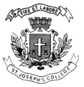 IV Semester Examination, April 2017M.Sc Computer ScienceCS 0115: Distributed Computing SystemsTime 2.5Hrs						 		Max Marks 70This paper contains 1 printed pages and 1 partPART-AAnswer any SEVEN questions							  10 x7 = 70A) 	Mention the disadvantages of distributed system .				(3)B) 	Explain in detail about Multiprocessor time sharing systems 		(7)2. 	Explain the basic operations of RPC in detail. 					(10)3.   	A) 	what is Client-Server model? 							(3)          	B) 	Write in detail about Blocking and non-blocking primitives. 			(7)4. 	A) 	What is Mutual Exclusion? 							(3)           	B) 	Explain token ring algorithm for mutual exclusion. 				(7)5.  	A) 	What is Atomic transaction? 							(2)           	B)  	Explain transaction primitives. 						(6)            C) 	What are the properties of transaction? 					(2)6. 	A) 	What is a thread? 								(2)           	B) 	Explain the design issues for thread package. 				(8)7.  	Explain in detail about Scheduling in Distributed system. 				(10)8.  	Explain the concept of system structure in Distributed file system. 			(10)9.  	A) 	Define Consistency. 								(2)           	B) 	Explain any 2 consistency model in detail with suitable examples.		(8)